В рубрику новости отделения психолого-педагогической помощи семье и детяи#ОкнаПобеды         9 мая 2020 года наша страна празднует 75-летие Победы в Великой Отечественной войне. За всю историю наш народ подвергся немалым испытаниям. Но Великая Отечественная война по своим масштабам, разрушениям и человеческим жертвам не имела себе равных за всю историю нашего государства. Тем значимее наша Победа!        Мы помним историю и чтим память погибших за мир, в котором мы живём и благодарны им за светлое мирное небо. Ни в коем случае нельзя забывать, какой ценой был завоеван мир и возможность спокойно жить. Нельзя понять, что значит «победа», «мир», не понимая, что такое «война». Сегодня мы склоняем головы перед памятью миллионов погибших защитников Отечества, чей подвиг привёл к победе над врагом. Вечная им слава! Вечная память!        В этом году на 9 мая мы не сможем все собраться вместе и выйти на улицу, но сможем поддержать удивительную акцию "Окна Победы",  которая позволит объединить всех в великий для нас день. Поэтому дети сотрудников учреждения «Нефтеюганский районный комплексный центр социального обслуживания населения» отделения психологической помощи гражданам приняли участие в данной акции и  украсили свои окна квартир и домов.Статью подготовила психолог – Госедло Марьяна Николаевна.#ОКНА_ПОБЕДЫ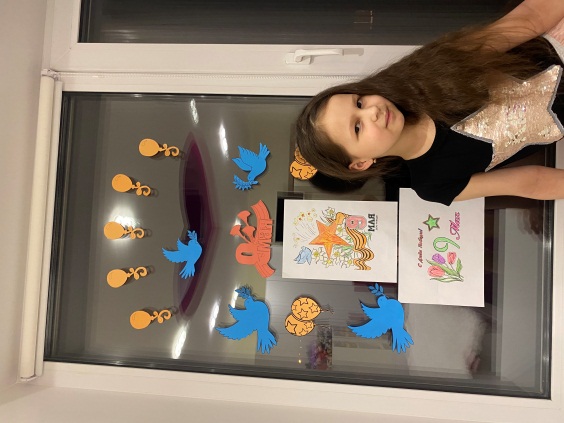 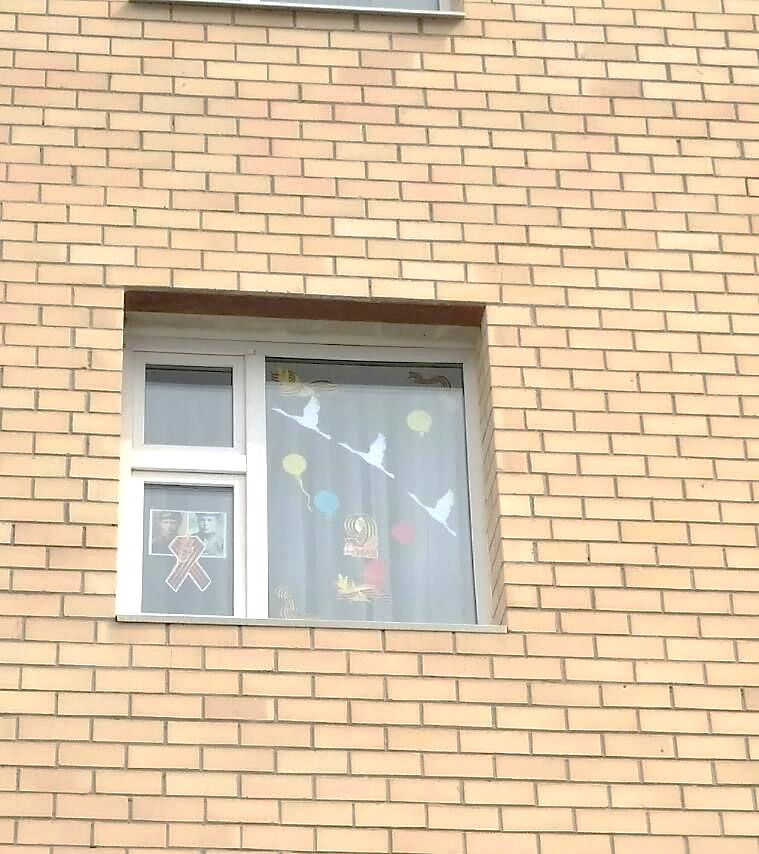 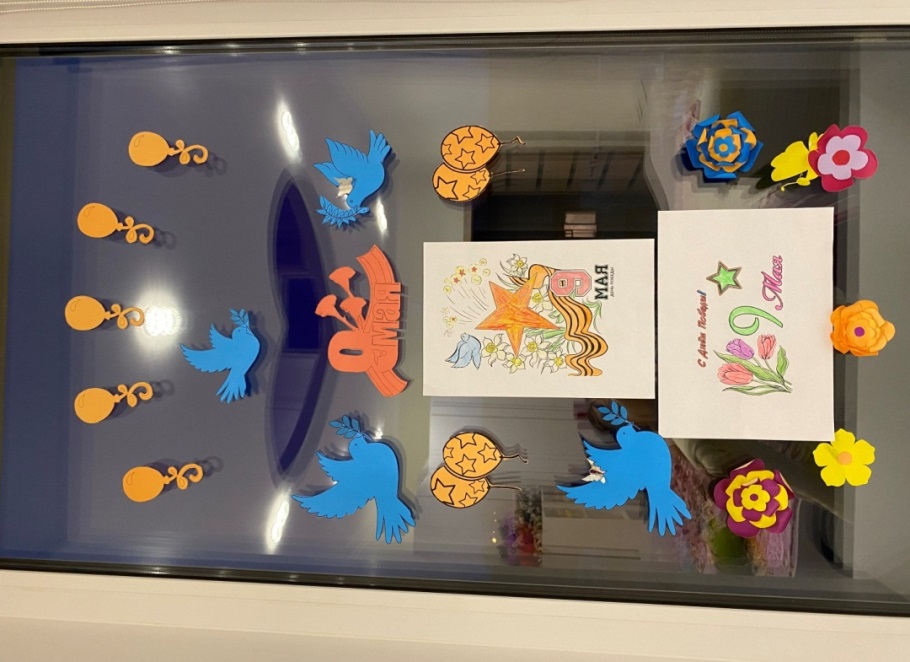 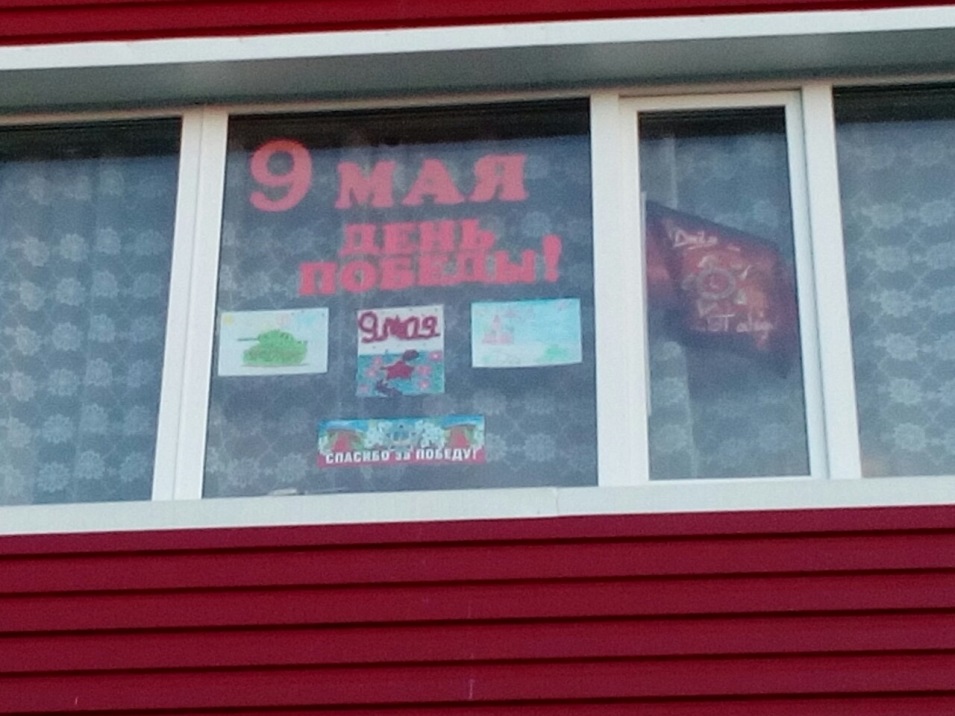 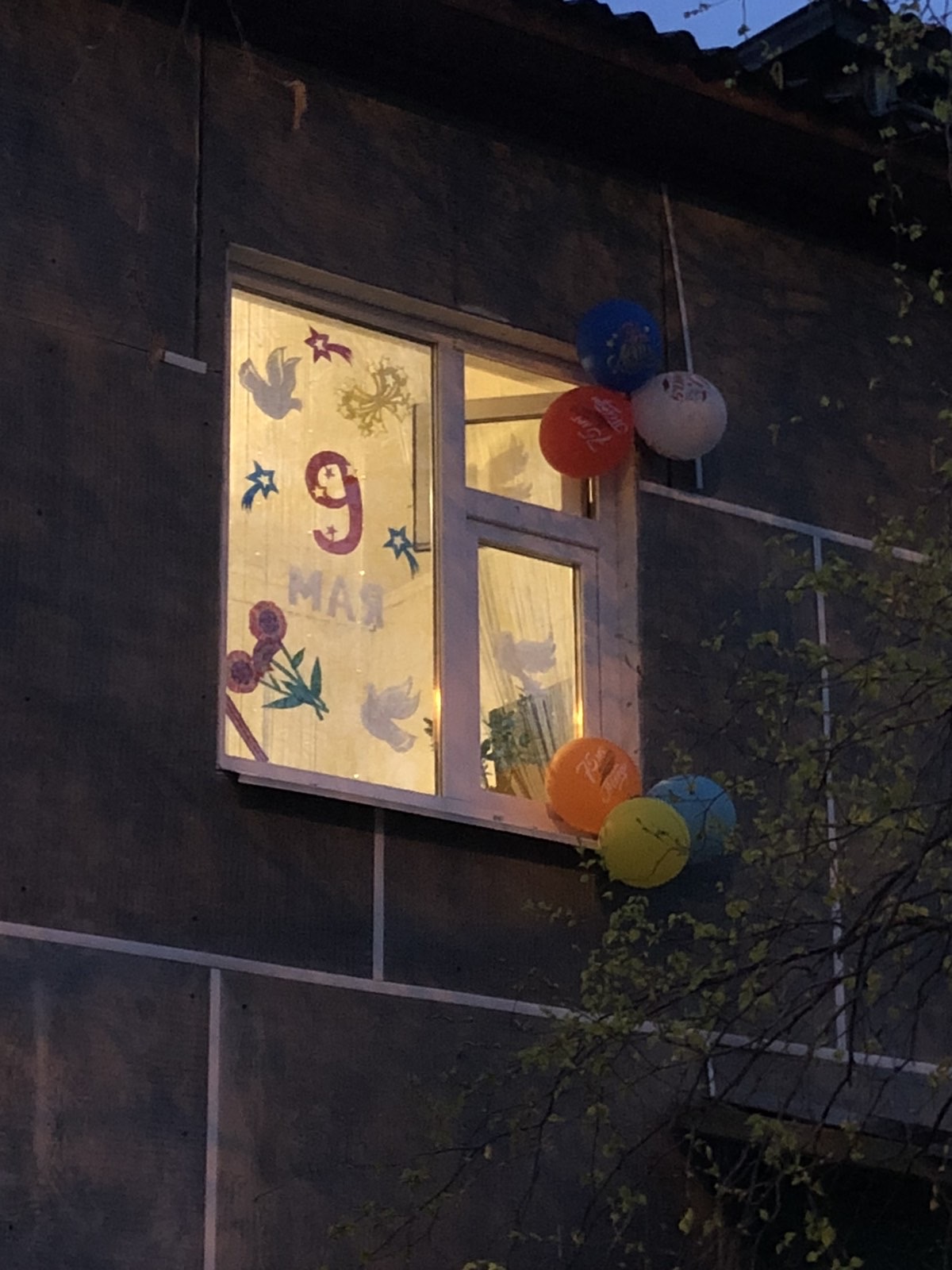 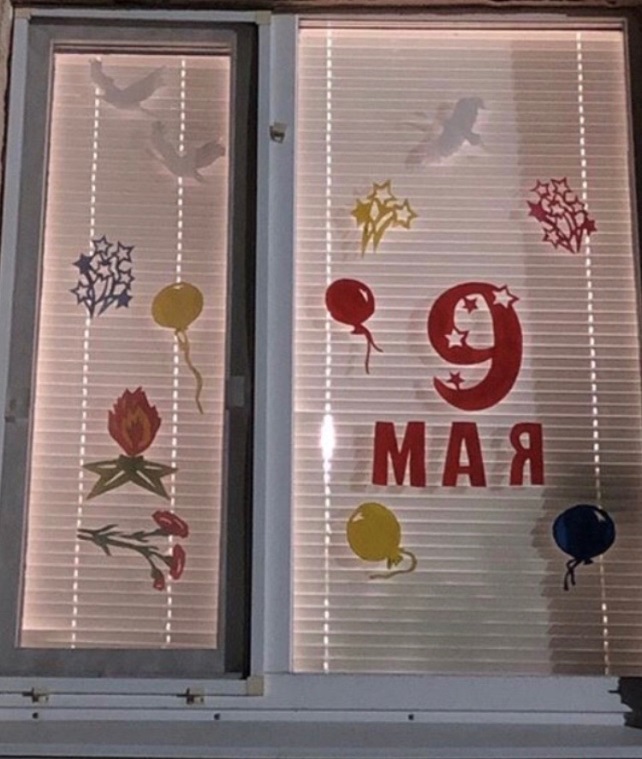 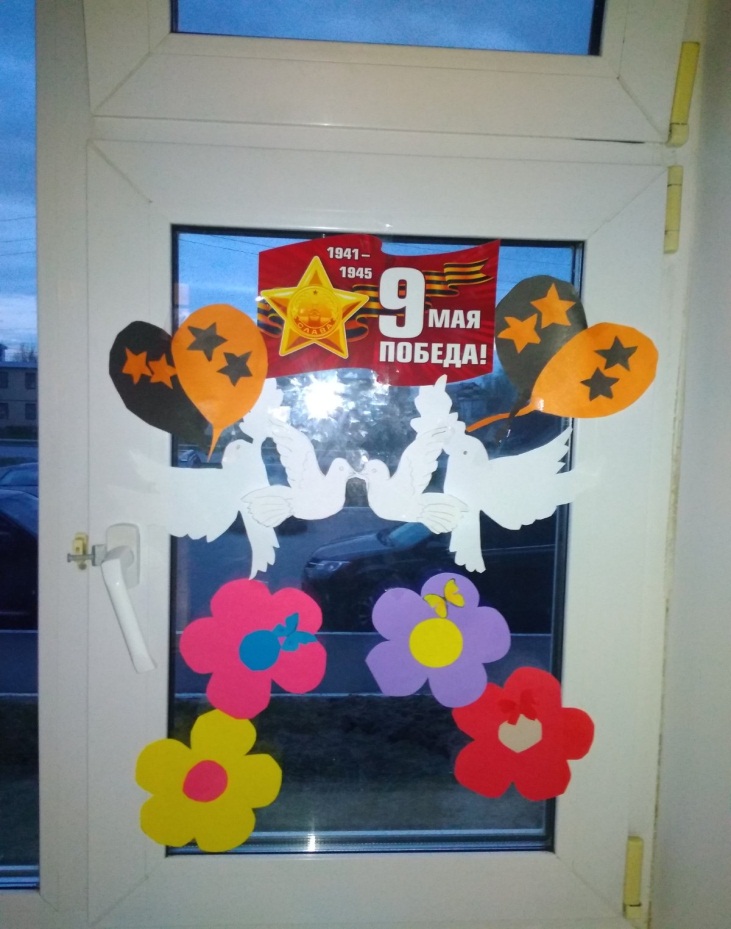 